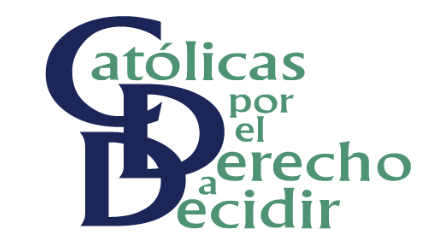 CATÓLICAS POR EL DERECHO A DECIDIR, A. C.INFORME DE ACTIVIDADES DEL 2017INTRODUCCIÓNCDD México es una organización sin fines de lucro, constituida el 3 de agosto de 1994 por personas católicas que defienden los derechos humanos de las mujeres y de la juventud, en especial sus derechos sexuales y reproductivos, incluido el acceso al aborto seguro y legal, y el derecho a una vida libre de violencia, desde una perspectiva ética, católica y feminista, en el marco del Estado laico. Nuestro objeto social consiste en: “Prestar servicios de asistencia y orientación social en materia de sexualidad y derechos reproductivos a personas de escasos recursos que, por sus carencias socioeconómicas, se vean imposibilitadas para satisfacer por si mismas sus requerimientos de desarrollo, asistencia y orientación en la materia.” Concretamente, nuestros propósitos informativos consisten en dar a conocer al público en general la perspectiva católica sobre derechos de las mujeres, la capacidad moral de tomar decisiones sobre la salud reproductiva y los derechos de los y las ciudadanas a analizar críticamente las enseñanzas de las diversas doctrinas, a través de las siguientes acciones, entre otras:Investigar, analizar e informar al público sobre diversos aspectos de la salud reproductiva, plantificación familiar, aborto y sexualidadInformar a las personas católicas sobre sus derechos, incluyendo el derecho a tomar decisiones en libertad de convicciones éticas, de conciencia y de religiónInvestigar, analizar e informar al público sobre las leyes que afectan la salud reproductiva y la sexualidad en el contexto de la separación de las iglesias y el Estado Apoyar en la defensa y promoción de los derechos humanos y equidad de géneroDesarrollar y producir materiales informativos y educativos, impresos y audiovisuales, relacionados con nuestro objeto social para difusiónOfrecer e impartir cursos y talleres, participar en congresos nacionales e internacionales educativos sobre las posturas doctrinales y los derechos de las mujeres Desde su fundación, CDD ha trabajado a nivel nacional e internacional para mejorar las condiciones y modificar las actitudes sociales y culturales a fin de que mujeres y jóvenes puedan ejercer su derecho a decidir y experimentar su sexualidad de forma placentera y responsable, sin violencia ni coerción. CDD trabaja en cuatro ejes temáticos interrelacionados: a) los derechos reproductivos y el aborto legal y seguro, b) la salud y los derechos sexuales y reproductivos de la juventud, c) la violencia contra las mujeres y d) la defensa del Estado laico. Las estrategias utilizadas para el avance de los cuatro ejes constituyen una combinación de monitoreo de implementación de políticas públicas para garantizar su cumplimiento por parte de las autoridades; creación, divulgación y posicionamiento de los argumentos de CDD; creación de alianzas; educación y capacitación, y acompañamiento para mujeres que solicitan servicios de aborto legal y para familiares de víctimas de feminicidio. Las cuatro áreas se fundamentan en estudios de investigación que incluyen las encuestas de opinión católica en México y el análisis que efectuamos del discurso de los obispos del país, entre otras cosas; además, cuentan con un sólido componente de comunicación mediante nuevas tecnologías y medios sociales y en particular la exitosa serie animada de CDD, Catolicadas.1. DIFUSIÓN DE MATERIALES INFORMATIVOSDurante el 2017 se distribuyeron 113,375 publicaciones, folletos y materiales a beneficiarios en todo México Adicionalmente, se descargaron las publicaciones de CDD 18,142 veces en la página web, tanto en México como en otros países. Entre los materiales distribuidos por CDD se encuentran:Boletín “Tú Decides” Diversidad SexualBoletín “Tú Decides” Métodos AnticonceptivosBoletín “Tú Decides” Nuestro Derecho a decidirBoletín “Tú Decides” PAEBoletín “Tú Decides” Vamos por el Cero- ¡Usar condón salva vidasBoletín “Tú Decides” VIH prevenir con educaciónBoletín “Tú Decides” Embarazo no planeadoFolleto:  Aborto: aspectos sociales, éticos y religiosos. Invitación al debate (inglés y español)Folleto: Norma 046Folleto: Órdenes de protecciónCómo hablar del aborto inducido. Guía.Libro: Católicas por el Derecho a Decidir 20 añosLibro: De la brecha al abismo. Los obispos católicos ante la feligresía en MéxicoLibro: El caso del PapaLibro: Estado LaicoLibro: La práctica católicaLibro: Memoria del proyecto “ Respuestas rápida de defensa y gestión de los DSDR y del estado laico en CentroaméricaLibro: Opciones de vidaHistorieta Catolicadas No. 1: El rechazo hacia las mujeres en la iglesiaHistorieta Catolicadas No. 2: Gozo y esperanzaHistorieta Catolicadas No. 3: La iglesia no siempre condena la interrupción del embarazoHistorieta Catolicadas No. 4: Por qué elegir el mal menor puede ser el mejor caminoHistorieta Catolicadas No. 5: La historia de un santo a favor del abortoHistorieta Catolicadas No. 6: Por qué los católicos no debemos condenar sino perdonarEl código de derecho canónico y el aborto.  Notas sobre el derecho canónico No. 1Encuesta Opinión Católica en México 2010 (Español e Inglés)La historia de las ideas sobre el aborto en la iglesia católica.Los derechos en la iglesia.  Notas sobre el derecho canónico No. 2Opciones Católicas para el debate sobre el abortoCartilla: DSyDR para adolescentesEncuesta de Opinión católica 2014 (Español e Inglés)Manual Fundamentalismos ReligiososPostal CausalesPostal NOM 046Dossier: Aspectos éticos sobre el principio y el fin de la vida2. ACTIVIDADES EDUCATIVAS Talleres sobre salud y derechos sexuales y reproductivos (SDSR) con jóvenes Este año CDD y la Red Católica de Jóvenes por el Derecho a Decidir (RCJDD) facilitaron talleres con adolescentes sobre sus derechos sexuales y reproductivos utilizando el manual educativo “Sexualidad y adolescencia, habilidades para la toma de decisiones libres e informadas”, el cual está basado en nuestra serie Catolicadas, y también la aplicación celular correspondiente “APPlícate con tu sexualidad” para evaluar estos talleres. En 22 talleres, llevados a cabo en seis estados distintos, las y los adolescentes participantes lograron incrementar sus conocimientos sobre embarazo adolescente, métodos anticonceptivos y aborto cuando el embarazo es resultado de una violación, así como reducir el estigma sobre estos temas. Capacitaciones para aliadas de la sociedad civil y defensoras de derechos humanosCDD coordinó una serie de capacitaciones sobre fundamentalismos religiosos, la importancia del estado laico y estrategias de comunicación e incidencia para activistas y organizaciones aliadas en algunos estados del país. También se llevaron a cabo talleres en diversos estados sobre los siguientes temas: la modificación de la NOM 046, causales legales para la interrupción legal del embarazo (ILE), argumentos ético-religiosos y el proceso de las Alertas de Violencia de Género. De la misma manera, fortalecimos aspectos de seguridad y comunicaciones con defensoras de derechos humanos e integrantes del Observatorio Ciudadano Nacional del Feminicidio (OCNF), además de actualizarles sobre el nuevo sistema de justicia penal y el uso de peritajes psicosociales, antropológicos y socioculturales. Finalmente, CDD ha ayudado a fortalecer institucionalmente a organizaciones hermanas en Argentina, Bolivia, Brasil, Colombia y Perú, a través de talleres de comunicaciones e incidencia, entre otros temas.Sensibilización y actividades informativas sobre SDSR y argumentos de CDD CDD promovió y llevó a cabo actos públicos de información y sensibilización, los cuales incluyeron participación en ferias, brigadas informativas, foros, conferencias y cine-debates, entre otras. Dentro de estas actividades, destaca la participación de la RCJDD y de aliadas locales en diversos espacios públicos y privados para abordar las causales legales de aborto, en particular la causal violación, y la promoción de la NOM 046. CDD también coordinó y/o participó en espacios de diálogo con líderes religiosos para compartir reflexiones y argumentos sobre el matrimonio igualitario y otros temas de justicia social, y comenzó la elaboración de una guía para el acompañamiento espiritual de mujeres en situación de aborto. Además, CDD realizó varias entrevistas y participó en programas de radio y televisión, así como en medios impresos y digitales, para hablar sobre nuestros temas. Adicionalmente, CDD transmitió en redes sociales los últimos capítulos de la octava temporada de su serie animada Catolicadas. Asimismo, comenzó a producir la novena temporada, abordando temas relacionados con los derechos sexuales y reproductivos desde una perspectiva católica y feminista. Los capítulos que se transmitieron en 2017 alcanzaron 2,275,809 reproducciones en Facebook y otras 1,273,209  You Tube. En este último medio, CDD también promovió diversos mensajes informativos sobre SDSR, estado laico y violencia contra las mujeres, dirigida particularmente a mujeres y jóvenes. Finalmente, CDD brindó orientación a mujeres que solicitaron apoyo ético y religioso en el proceso de la toma de decisión frente un embarazo no deseado, y ofreció acompañamiento a aquellas mujeres que buscaban servicios de ILE. Actividades de Investigación En el marco de un proyecto de investigación de mensajes sobre aborto en América Latina, CDD coordinó la presentación de los resultados de los grupos focales que se realizaron en 2016 sobre los procesos por los que pasan las personas que acompañan a mujeres en situación de aborto. A partir de estos hallazgos se desarrollaron perfiles de personas que han apoyado estos procesos y se recuperaron elementos en sus historias, a fin de desarrollar próximamente mensajes para reducir la discriminación hacia mujeres en situación de aborto. Además, CDD realizó análisis sobre la información recabada en su última Encuesta Nacional de Opinión Católica sobre la composición de las familias y el efecto del mismo en opiniones sobre educación sexual integral, métodos anticonceptivos y maternidades, entre otros. Los resultados de dicho análisis fueron presentados en un congreso académico. 3. PROMOCIÓN DE POLITICAS PÚBLICAS A FAVOR DE LOS DERECHOS HUMANOS DE LAS MUJERES Y JÓVENESFortalecimiento de capacidades de autoridades y personal de salud para la implementación de políticas públicas en torno a la SDSRCDD facilitó diversos espacios para el fortalecimiento de capacidades de prestadores de salud. Por un lado, se capacitó a personal sobre la obligación de proveer servicios adecuados de salud sexual y reproductiva para víctimas de violencia sexual, incluyendo la ILE, de acuerdo con la NOM 046. Por otro lado, se llevaron a cabo talleres de reflexión sobre ética, principios y valores en la provisión de servicios de salud sexual y reproductiva, incluyendo la ILE, a fin de reducir el estigma y la discriminación en contra de las mujeres que buscan estos servicios, particularmente en el Estado de México, Hidalgo y Tabasco. Además de estos talleres, CDD sostuvo varias reuniones con representantes de las secretarias de salud y los institutos de mujeres en varios estados para promover la aplicación correcta de la NOM 046 para víctimas de violación, además de abordar la necesidad de tener personal no objetor de conciencia en sus planteles, a fin de salvaguardar los derechos de las mujeres y evitar su re-victimización. En particular, CDD dio seguimiento a la creación del Programa de ILE en el estado de Jalisco, el cual fue resultado de las recomendaciones de la AVG en el estado. Acciones de incidencia en torno a políticas públicas sobre derechos humanos y violencia contra las mujeresCDD realizó varias reuniones con operadores de justicia y otras organizaciones de la sociedad civil en torno a la defensa de los derechos humanos de las mujeres y al feminicidio. En varios estados, CDD y el OCNF brindaron asistencia técnica a procuradurías de justicia y secretarias de seguridad pública para promover el desarrollo de protocolos de investigación criminal con perspectiva de género y de derechos humanos para el delito de feminicidio, de acuerdo con la Sentencia de la Suprema Corte de Justicia de la Nación para el caso de Mariana Lima Buendía. Adicionalmente, CDD, junto con el OCNF, ofreció acompañamiento legal a familiares de víctimas de feminicidio, presunto feminicidio, desaparición o violencia sexual, cuyos casos se encuentran en proceso de litigio. CDD y el OCNF también participaron activamente en el Grupo Interinstitucional y Multidisciplinario que da seguimiento a la implementación de las recomendaciones que emanaron de la AVG en el Estado de México, acompañando particularmente a la Unidad de Análisis y Contexto y a la Mesa de Víctimas del estado. Adicionalmente, han apoyado la solicitud o acompañado los procesos de seguimiento a solicitudes de AVG en la Ciudad de México, Chiapas, Colima, Guerrero, Jalisco, Morelos, Puebla, Nuevo León, Tlaxcala y Yucatán. En Veracruz, se dio seguimiento particular al proceso de AVG por Agravio Comparado, y se trabajó con autoridades para promover la implementación de las recomendaciones contenidas en el informe realizado en el marco de dicha Alerta. Finalmente, CDD también participó en acciones de monitoreo del Consenso de Montevideo sobre Población y Desarrollo, analizando el apego de las leyes en torno al estado laico; y fue invitada a formar parte de la delegación oficial mexicana en la Conferencia Internacional sobre Población y Desarrollo.Actos en espacios públicos y medios para promover SDSR y acciones contra el feminicidioEn conjunto con el OCNF y aliadas locales en los estados, se llevaron a cabo varias conferencias y desplegados de prensa sobre la situación de la violencia contra las mujeres en el país, incluyendo la impunidad ante el alto índice de feminicidios, así como la falta de acceso a servicios integrales de atención para víctimas de violencia sexual, incluyendo la ILE. A través de estas acciones, se colocaron estos temas en la agenda mediática, lo que contribuyó a generar presión pública para promover acciones de incidencia con autoridades.  